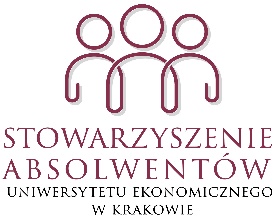 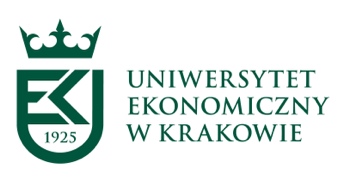 STOWARZYSZENIE ABSOLWENTÓWUNIWERSYTETU EKONOMICZNEGO W KRAKOWIE (UEK)DEKLARACJA CZŁONKOWSKA(prosimy wypełniać drukowanymi literami)Po zapoznaniu się z treścią Statutu Stowarzyszenia Absolwentów UEK (zwanym dalej Stowarzyszeniem) zgłaszam gotowość przystąpienia w poczet jego członków. Zobowiązuję się systematycznie wpłacać corocznie składki członkowskie. Wyrażam zgodę aby moje dane osobowe zawarte w deklaracji zostały włączone do rejestru członków Stowarzyszenia. Dane zawarte w deklaracji nie będą udostępniane, przekazywane ani też wykorzystywane w innych celach niż rejestr członków Stowarzyszenia.-------------------------------------------------------------------------------------------------------------------------------------Decyzją Zarządu Stowarzyszenia Absolwentów UEK przyjęto Pana/Panią …...………………..………………………………….……….. w poczet członków, dnia………………………………..Administratorem danych osobowych jest Uniwersytet Ekonomiczny w Krakowie. 
Informujemy, że mają Państwo prawo do wglądu, modyfikacji oraz usunięcia swoich danych, w tym celu należy się kontaktować z P. mgr Haliną Wojtal-Lubińską na adres mailowy: lubinskh@uek.krakow.pl, sa@uek.krakow.pl lub Inspektorem danych osobowych UEK iod@uek.krakow.pl.INFORMACJE OBOWIĄZKOWEImię………………………………………………………………………………………………………..INFORMACJE OBOWIĄZKOWENazwisko………………………………………………………………………………………………………..INFORMACJE OBOWIĄZKOWERok urodzenia………………………………………………………………………………………………………..INFORMACJE OBOWIĄZKOWEDyplom (rok, kierunek)………………………………………………………………………………………………………..INFORMACJE OBOWIĄZKOWETytuł /stopień………………………………………………………………………………………………………..INFORMACJE OBOWIĄZKOWEE-mail………………………………………………………………………………………………………..INFORMACJE OBOWIĄZKOWEAdres korespondencyjny ………………………………………………………………………………………………………..INFORMACJENIEOBOWIĄZKOWETelefon………………………………………………………………………………………………………..INFORMACJENIEOBOWIĄZKOWEMiejsce pracy………………………………………………………………………………………………………..INFORMACJENIEOBOWIĄZKOWEStanowisko………………………………………………………………………………………………………..INFORMACJENIEOBOWIĄZKOWEZainteresowania zawodowe………………………………………………………………………………………………………..INFORMACJENIEOBOWIĄZKOWEZainteresowania pozazawodowe………………………………………………………………………………………………………..………………………………………………………………………………………………………..INFORMACJENIEOBOWIĄZKOWEDodatkowe informacjenr telefonu………………………………………………………………………………………………………..………………………………………………………………………………………………………..…………………………………………………………………………………………      ……………………………………………                  Miejscowość                      Data                     Podpis 